Bloomsburg Fair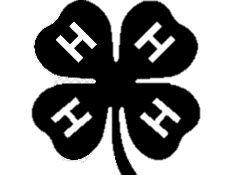 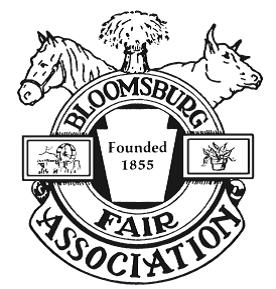 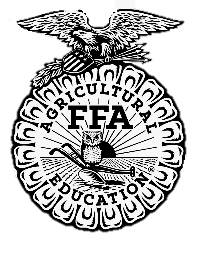 Scholarship Application One $1000 scholarship will be available to one Columbia/Montour County area high school senior pursuing a career in Agriculture, Environmental Science, or a related field.Please complete this form and return it to The Bloomsburg Fair Association by September 1, 2021.Name: __________________________________	Date of Birth: _______________________Email Address: _____________________________________________________________Phone Number: ____________________________________________________________High School: _____________________________	Grade Average: _________________University you plan to attend: __________________________________________________Field of Study/ Major: ______________________________________________________(Please enclose a copy of your high school transcript and college acceptance letter)Please list any and all Agricultural and/or Environmental Science related coursework completed in high school (Use additional space if applicable):Extracurricular Activities and Date(s) involved (Please List):Please explain why you have chosen your field of study, your interest in this field, and your goals/objectives for the future on no more than the one page provided:______________________________________________________________________________________________________________________________________________________________________________________________________________________________________________________________________________________________________________________________________________________________________________________________________________________________________________________________________________________________________________________________________________________________________________________________________________________________________________________________________________________________________________________________________________________________________________________________________________________________________________________________________________________________________________________________________________________________________________________________________________________________________________________________________________________________________________________________________________________________________________________________________________________________________________________________________________________________________________________________________________________________________________________________________________________________________________________________________________________________________________________________________________________________________________________________________________________________________________________________________________________________________Please list/describe all activities and/or events that you have participated in at The Bloomsburg Fair on no more than the one page provided:______________________________________________________________________________________________________________________________________________________________________________________________________________________________________________________________________________________________________________________________________________________________________________________________________________________________________________________________________________________________________________________________________________________________________________________________________________________________________________________________________________________________________________________________________________________________________________________________________________________________________________________________________________________________________________________________________________________________________________________________________________________________________________________________________________________________________________________________________________________________________________________________________________________________________________________________________________________________________________________________________________________________________________________________________________________________________________________________________________________________________________________________________________________________________________________________________________________________________________________________________________________________________